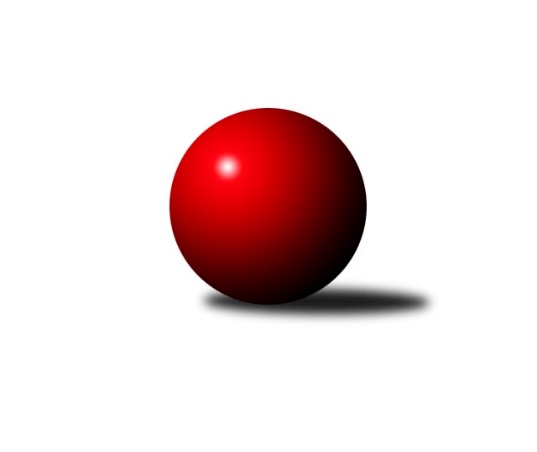 Č.9Ročník 2023/2024	15.8.2024 Jihomoravský KP2 sever 2023/2024Statistika 9. kolaTabulka družstev:		družstvo	záp	výh	rem	proh	skore	sety	průměr	body	plné	dorážka	chyby	1.	KS Devítka Brno A	8	7	1	0	51.5 : 12.5 	(66.0 : 30.0)	2482	15	1722	760	49.9	2.	KK Moravská Slávia Brno G	8	6	1	1	42.5 : 21.5 	(52.5 : 43.5)	2481	13	1762	719	60.5	3.	SK Brno Žabovřesky B	8	6	0	2	39.5 : 24.5 	(57.5 : 38.5)	2346	12	1646	701	59.3	4.	TJ Sokol Brno IV B	8	4	1	3	35.5 : 28.5 	(52.0 : 44.0)	2510	9	1770	740	59.5	5.	KK Orel Telnice B	8	4	1	3	35.0 : 29.0 	(51.5 : 44.5)	2340	9	1663	677	67.9	6.	KK Slovan Rosice D	9	4	1	4	32.5 : 39.5 	(53.0 : 55.0)	2346	9	1632	714	56.6	7.	KK Moravská Slávia Brno E	8	4	0	4	35.0 : 29.0 	(52.5 : 43.5)	2419	8	1712	707	60.1	8.	KK Moravská Slávia Brno F	8	3	1	4	33.5 : 30.5 	(59.0 : 37.0)	2438	7	1743	696	66.1	9.	SKK Veverky Brno B	9	3	0	6	26.5 : 45.5 	(44.0 : 64.0)	2179	6	1574	605	75.1	10.	KK Ořechov	8	1	0	7	20.5 : 43.5 	(37.0 : 59.0)	2208	2	1572	636	78.9	11.	KS Devítka Brno B	8	0	0	8	8.0 : 56.0 	(15.0 : 81.0)	1862	0	1369	494	126.5Tabulka doma:		družstvo	záp	výh	rem	proh	skore	sety	průměr	body	maximum	minimum	1.	KK Moravská Slávia Brno G	4	4	0	0	25.5 : 6.5 	(29.0 : 19.0)	2465	8	2514	2412	2.	KS Devítka Brno A	4	3	1	0	22.5 : 9.5 	(28.0 : 20.0)	2488	7	2535	2415	3.	KK Orel Telnice B	4	3	0	1	21.0 : 11.0 	(28.0 : 20.0)	2200	6	2343	2075	4.	KK Slovan Rosice D	4	2	1	1	17.0 : 15.0 	(24.0 : 24.0)	2580	5	2638	2484	5.	KK Moravská Slávia Brno E	4	2	0	2	18.0 : 14.0 	(26.5 : 21.5)	2467	4	2493	2438	6.	SK Brno Žabovřesky B	4	2	0	2	17.0 : 15.0 	(28.0 : 20.0)	2330	4	2412	2215	7.	SKK Veverky Brno B	5	2	0	3	16.5 : 23.5 	(27.0 : 33.0)	2354	4	2428	2295	8.	TJ Sokol Brno IV B	4	1	1	2	15.0 : 17.0 	(26.0 : 22.0)	2379	3	2462	2331	9.	KK Moravská Slávia Brno F	4	1	0	3	16.5 : 15.5 	(29.5 : 18.5)	2407	2	2477	2318	10.	KK Ořechov	4	0	0	4	7.0 : 25.0 	(11.0 : 37.0)	2283	0	2317	2254	11.	KS Devítka Brno B	4	0	0	4	4.0 : 28.0 	(9.5 : 38.5)	1800	0	2001	1405Tabulka venku:		družstvo	záp	výh	rem	proh	skore	sety	průměr	body	maximum	minimum	1.	KS Devítka Brno A	4	4	0	0	29.0 : 3.0 	(38.0 : 10.0)	2477	8	2538	2438	2.	SK Brno Žabovřesky B	4	4	0	0	22.5 : 9.5 	(29.5 : 18.5)	2352	8	2405	2290	3.	TJ Sokol Brno IV B	4	3	0	1	20.5 : 11.5 	(26.0 : 22.0)	2524	6	2645	2450	4.	KK Moravská Slávia Brno F	4	2	1	1	17.0 : 15.0 	(29.5 : 18.5)	2448	5	2554	2348	5.	KK Moravská Slávia Brno G	4	2	1	1	17.0 : 15.0 	(23.5 : 24.5)	2482	5	2599	2376	6.	KK Moravská Slávia Brno E	4	2	0	2	17.0 : 15.0 	(26.0 : 22.0)	2437	4	2554	2290	7.	KK Slovan Rosice D	5	2	0	3	15.5 : 24.5 	(29.0 : 31.0)	2300	4	2419	2189	8.	KK Orel Telnice B	4	1	1	2	14.0 : 18.0 	(23.5 : 24.5)	2410	3	2500	2367	9.	KK Ořechov	4	1	0	3	13.5 : 18.5 	(26.0 : 22.0)	2222	2	2350	2064	10.	SKK Veverky Brno B	4	1	0	3	10.0 : 22.0 	(17.0 : 31.0)	2136	2	2352	1875	11.	KS Devítka Brno B	4	0	0	4	4.0 : 28.0 	(5.5 : 42.5)	1937	0	2125	1696Tabulka podzimní části:		družstvo	záp	výh	rem	proh	skore	sety	průměr	body	doma	venku	1.	KS Devítka Brno A	8	7	1	0	51.5 : 12.5 	(66.0 : 30.0)	2482	15 	3 	1 	0 	4 	0 	0	2.	KK Moravská Slávia Brno G	8	6	1	1	42.5 : 21.5 	(52.5 : 43.5)	2481	13 	4 	0 	0 	2 	1 	1	3.	SK Brno Žabovřesky B	8	6	0	2	39.5 : 24.5 	(57.5 : 38.5)	2346	12 	2 	0 	2 	4 	0 	0	4.	TJ Sokol Brno IV B	8	4	1	3	35.5 : 28.5 	(52.0 : 44.0)	2510	9 	1 	1 	2 	3 	0 	1	5.	KK Orel Telnice B	8	4	1	3	35.0 : 29.0 	(51.5 : 44.5)	2340	9 	3 	0 	1 	1 	1 	2	6.	KK Slovan Rosice D	9	4	1	4	32.5 : 39.5 	(53.0 : 55.0)	2346	9 	2 	1 	1 	2 	0 	3	7.	KK Moravská Slávia Brno E	8	4	0	4	35.0 : 29.0 	(52.5 : 43.5)	2419	8 	2 	0 	2 	2 	0 	2	8.	KK Moravská Slávia Brno F	8	3	1	4	33.5 : 30.5 	(59.0 : 37.0)	2438	7 	1 	0 	3 	2 	1 	1	9.	SKK Veverky Brno B	9	3	0	6	26.5 : 45.5 	(44.0 : 64.0)	2179	6 	2 	0 	3 	1 	0 	3	10.	KK Ořechov	8	1	0	7	20.5 : 43.5 	(37.0 : 59.0)	2208	2 	0 	0 	4 	1 	0 	3	11.	KS Devítka Brno B	8	0	0	8	8.0 : 56.0 	(15.0 : 81.0)	1862	0 	0 	0 	4 	0 	0 	4Tabulka jarní části:		družstvo	záp	výh	rem	proh	skore	sety	průměr	body	doma	venku	1.	KK Moravská Slávia Brno F	0	0	0	0	0.0 : 0.0 	(0.0 : 0.0)	0	0 	0 	0 	0 	0 	0 	0 	2.	KK Moravská Slávia Brno G	0	0	0	0	0.0 : 0.0 	(0.0 : 0.0)	0	0 	0 	0 	0 	0 	0 	0 	3.	KK Ořechov	0	0	0	0	0.0 : 0.0 	(0.0 : 0.0)	0	0 	0 	0 	0 	0 	0 	0 	4.	KS Devítka Brno A	0	0	0	0	0.0 : 0.0 	(0.0 : 0.0)	0	0 	0 	0 	0 	0 	0 	0 	5.	KK Moravská Slávia Brno E	0	0	0	0	0.0 : 0.0 	(0.0 : 0.0)	0	0 	0 	0 	0 	0 	0 	0 	6.	SKK Veverky Brno B	0	0	0	0	0.0 : 0.0 	(0.0 : 0.0)	0	0 	0 	0 	0 	0 	0 	0 	7.	SK Brno Žabovřesky B	0	0	0	0	0.0 : 0.0 	(0.0 : 0.0)	0	0 	0 	0 	0 	0 	0 	0 	8.	KK Slovan Rosice D	0	0	0	0	0.0 : 0.0 	(0.0 : 0.0)	0	0 	0 	0 	0 	0 	0 	0 	9.	KK Orel Telnice B	0	0	0	0	0.0 : 0.0 	(0.0 : 0.0)	0	0 	0 	0 	0 	0 	0 	0 	10.	TJ Sokol Brno IV B	0	0	0	0	0.0 : 0.0 	(0.0 : 0.0)	0	0 	0 	0 	0 	0 	0 	0 	11.	KS Devítka Brno B	0	0	0	0	0.0 : 0.0 	(0.0 : 0.0)	0	0 	0 	0 	0 	0 	0 	0 Zisk bodů pro družstvo:		jméno hráče	družstvo	body	zápasy	v %	dílčí body	sety	v %	1.	Štěpán Večerka 	KK Moravská Slávia Brno G 	8	/	8	(100%)	12	/	16	(75%)	2.	Stanislav Barva 	KS Devítka Brno A 	7	/	7	(100%)	12	/	14	(86%)	3.	Oldřich Kopal 	KS Devítka Brno A 	7	/	8	(88%)	14	/	16	(88%)	4.	Karel Brandejský 	KK Moravská Slávia Brno E 	7	/	8	(88%)	13.5	/	16	(84%)	5.	Marika Celbrová 	KK Moravská Slávia Brno F 	7	/	8	(88%)	13	/	16	(81%)	6.	Lenka Indrová 	KK Moravská Slávia Brno F 	7	/	8	(88%)	10.5	/	16	(66%)	7.	Petr Berka 	TJ Sokol Brno IV B 	6	/	6	(100%)	10.5	/	12	(88%)	8.	Petr Juránek 	KS Devítka Brno A 	6	/	7	(86%)	11	/	14	(79%)	9.	Lenka Vaňková 	KK Moravská Slávia Brno F 	6	/	8	(75%)	13	/	16	(81%)	10.	Jan Bernatík 	KK Moravská Slávia Brno G 	6	/	8	(75%)	12	/	16	(75%)	11.	Jiří Bělohlávek 	KK Moravská Slávia Brno E 	6	/	8	(75%)	11	/	16	(69%)	12.	Antonín Zvejška 	SK Brno Žabovřesky B 	6	/	8	(75%)	11	/	16	(69%)	13.	Pavel Medek 	SKK Veverky Brno B 	5.5	/	9	(61%)	8.5	/	18	(47%)	14.	Jiří Jungmann 	KK Moravská Slávia Brno E 	5	/	6	(83%)	9	/	12	(75%)	15.	Robert Ondrůj 	KK Orel Telnice B 	5	/	6	(83%)	9	/	12	(75%)	16.	Radim Jelínek 	SK Brno Žabovřesky B 	5	/	7	(71%)	11	/	14	(79%)	17.	Josef Hájek 	KK Orel Telnice B 	5	/	7	(71%)	10	/	14	(71%)	18.	Martin Večerka 	KK Moravská Slávia Brno G 	5	/	7	(71%)	8	/	14	(57%)	19.	Marek Černý 	SK Brno Žabovřesky B 	5	/	8	(63%)	11.5	/	16	(72%)	20.	Jozef Pavlovič 	KK Moravská Slávia Brno E 	5	/	8	(63%)	10.5	/	16	(66%)	21.	Jaroslav Sedlář 	KS Devítka Brno A 	4.5	/	7	(64%)	10	/	14	(71%)	22.	Vítězslav Krapka 	SK Brno Žabovřesky B 	4.5	/	7	(64%)	9	/	14	(64%)	23.	Radka Rosendorfová 	KS Devítka Brno A 	4	/	5	(80%)	6	/	10	(60%)	24.	Jiří Martínek 	KS Devítka Brno B 	4	/	5	(80%)	6	/	10	(60%)	25.	Alena Dvořáková 	KK Orel Telnice B 	4	/	6	(67%)	9	/	12	(75%)	26.	Jaroslav Sláma 	KS Devítka Brno A 	4	/	6	(67%)	8	/	12	(67%)	27.	Libuše Janková 	TJ Sokol Brno IV B 	4	/	6	(67%)	8	/	12	(67%)	28.	Martina Kliková 	KK Moravská Slávia Brno G 	4	/	6	(67%)	6.5	/	12	(54%)	29.	Petr Vyhnalík 	KK Slovan Rosice D 	4	/	7	(57%)	10	/	14	(71%)	30.	Zdeněk Kouřil 	SK Brno Žabovřesky B 	4	/	7	(57%)	8	/	14	(57%)	31.	Petr Smejkal 	KK Ořechov 	4	/	8	(50%)	7	/	16	(44%)	32.	Pavel Zajíc 	KK Slovan Rosice D 	4	/	8	(50%)	6	/	16	(38%)	33.	Martin Doležal 	SKK Veverky Brno B 	4	/	9	(44%)	9.5	/	18	(53%)	34.	Štěpán Kalas 	KK Moravská Slávia Brno G 	3.5	/	7	(50%)	7	/	14	(50%)	35.	Jan Vrožina 	KK Moravská Slávia Brno F 	3.5	/	8	(44%)	8.5	/	16	(53%)	36.	Jaroslav Komárek 	TJ Sokol Brno IV B 	3	/	3	(100%)	4	/	6	(67%)	37.	Libor Čížek 	KK Ořechov 	3	/	4	(75%)	6	/	8	(75%)	38.	Martin Pokorný 	TJ Sokol Brno IV B 	3	/	4	(75%)	5	/	8	(63%)	39.	Zdeněk Holoubek 	TJ Sokol Brno IV B 	3	/	5	(60%)	7.5	/	10	(75%)	40.	Ľubomír Kubaský 	KK Slovan Rosice D 	3	/	5	(60%)	5	/	10	(50%)	41.	Robert Zajíček 	KK Orel Telnice B 	3	/	5	(60%)	5	/	10	(50%)	42.	Markéta Mikáčová 	KK Orel Telnice B 	3	/	6	(50%)	7	/	12	(58%)	43.	Jaroslava Prokešová 	KK Orel Telnice B 	3	/	6	(50%)	6	/	12	(50%)	44.	Jaromíra Čáslavská 	SKK Veverky Brno B 	3	/	9	(33%)	8	/	18	(44%)	45.	Jaroslav Zmeškal 	KK Slovan Rosice D 	3	/	9	(33%)	8	/	18	(44%)	46.	Ivona Hájková 	TJ Sokol Brno IV B 	2.5	/	7	(36%)	4	/	14	(29%)	47.	Radek Hrdlička 	KK Slovan Rosice D 	2.5	/	8	(31%)	7	/	16	(44%)	48.	Michal Hrdlička 	KK Slovan Rosice D 	2	/	2	(100%)	4	/	4	(100%)	49.	Martin Ryšavý 	KK Ořechov 	2	/	3	(67%)	4	/	6	(67%)	50.	Rudolf Zouhar 	TJ Sokol Brno IV B 	2	/	3	(67%)	4	/	6	(67%)	51.	Anastasios Jiaxis 	KK Slovan Rosice D 	2	/	4	(50%)	3	/	8	(38%)	52.	František Uher 	SKK Veverky Brno B 	2	/	5	(40%)	5	/	10	(50%)	53.	Jiří Hrdlička 	KK Slovan Rosice D 	2	/	5	(40%)	5	/	10	(50%)	54.	Daniel Mikša 	KK Ořechov 	2	/	5	(40%)	4	/	10	(40%)	55.	Václav Vaněk 	KK Moravská Slávia Brno F 	2	/	6	(33%)	6	/	12	(50%)	56.	David Raška 	SKK Veverky Brno B 	2	/	6	(33%)	4	/	12	(33%)	57.	Zdeněk Vladík 	SK Brno Žabovřesky B 	2	/	7	(29%)	6	/	14	(43%)	58.	Jiří Černohlávek 	KS Devítka Brno A 	2	/	7	(29%)	4	/	14	(29%)	59.	Vítězslav Kopal 	KS Devítka Brno B 	2	/	8	(25%)	4	/	16	(25%)	60.	Milan Sklenák 	KK Moravská Slávia Brno E 	2	/	8	(25%)	4	/	16	(25%)	61.	Hana Remešová 	KK Moravská Slávia Brno G 	2	/	8	(25%)	4	/	16	(25%)	62.	Radka Konečná 	KK Ořechov 	1.5	/	5	(30%)	4	/	10	(40%)	63.	Martin Mikulič 	KK Moravská Slávia Brno G 	1	/	1	(100%)	2	/	2	(100%)	64.	Bohumil Sehnal 	TJ Sokol Brno IV B 	1	/	1	(100%)	1	/	2	(50%)	65.	Cyril Vaško 	KS Devítka Brno A 	1	/	1	(100%)	1	/	2	(50%)	66.	Jiří Josefík 	TJ Sokol Brno IV B 	1	/	1	(100%)	1	/	2	(50%)	67.	Dan Šrámek 	KK Slovan Rosice D 	1	/	2	(50%)	3	/	4	(75%)	68.	Martin Staněk 	KS Devítka Brno B 	1	/	2	(50%)	2	/	4	(50%)	69.	Miroslav Krapka 	KK Moravská Slávia Brno F 	1	/	2	(50%)	2	/	4	(50%)	70.	Leona Jelínková 	KK Ořechov 	1	/	2	(50%)	2	/	4	(50%)	71.	Jakub Klištinec 	KK Slovan Rosice D 	1	/	2	(50%)	1	/	4	(25%)	72.	Miloslav Ostřížek 	SK Brno Žabovřesky B 	1	/	2	(50%)	1	/	4	(25%)	73.	Karel Krajina 	SKK Veverky Brno B 	1	/	3	(33%)	2	/	6	(33%)	74.	Vladimír Venclovský 	TJ Sokol Brno IV B 	1	/	3	(33%)	2	/	6	(33%)	75.	Roman Jurnečka 	SKK Veverky Brno B 	1	/	4	(25%)	3	/	8	(38%)	76.	Pavel Procházka 	KK Ořechov 	1	/	5	(20%)	4	/	10	(40%)	77.	Josef Polák 	KK Moravská Slávia Brno F 	1	/	5	(20%)	4	/	10	(40%)	78.	Milan Doušek 	KK Orel Telnice B 	1	/	5	(20%)	3	/	10	(30%)	79.	Lubomír Pár 	KK Ořechov 	1	/	5	(20%)	3	/	10	(30%)	80.	Zdeněk Sokola 	KK Moravská Slávia Brno E 	1	/	5	(20%)	2.5	/	10	(25%)	81.	Jitka Bukáčková 	KK Ořechov 	1	/	5	(20%)	2	/	10	(20%)	82.	Radek Probošt 	KK Moravská Slávia Brno E 	1	/	5	(20%)	2	/	10	(20%)	83.	Miloš Vážan 	SKK Veverky Brno B 	1	/	6	(17%)	3	/	12	(25%)	84.	Lucie Kulendíková 	KS Devítka Brno B 	1	/	7	(14%)	3	/	14	(21%)	85.	Jan Šustr 	KK Orel Telnice B 	0	/	1	(0%)	1	/	2	(50%)	86.	Marián Pačiska 	KK Slovan Rosice D 	0	/	1	(0%)	1	/	2	(50%)	87.	Marta Hrdličková 	KK Orel Telnice B 	0	/	1	(0%)	0	/	2	(0%)	88.	Jaroslav Navrátil 	KK Moravská Slávia Brno F 	0	/	2	(0%)	2	/	4	(50%)	89.	Karel Pospíšil 	SK Brno Žabovřesky B 	0	/	2	(0%)	0	/	4	(0%)	90.	Zdeněk Čípek 	KK Moravská Slávia Brno G 	0	/	2	(0%)	0	/	4	(0%)	91.	Pavel Porč 	KK Ořechov 	0	/	2	(0%)	0	/	4	(0%)	92.	Jiří Hrazdíra st.	KK Orel Telnice B 	0	/	3	(0%)	0.5	/	6	(8%)	93.	Roman Brener 	TJ Sokol Brno IV B 	0	/	3	(0%)	0	/	6	(0%)	94.	Milan Pospíchal 	KS Devítka Brno B 	0	/	3	(0%)	0	/	6	(0%)	95.	Josef Kaderka 	KS Devítka Brno B 	0	/	3	(0%)	0	/	6	(0%)	96.	Radan Knopp 	KS Devítka Brno B 	0	/	3	(0%)	0	/	6	(0%)	97.	Jiří Žák 	TJ Sokol Brno IV B 	0	/	4	(0%)	3	/	8	(38%)	98.	Dalibor Šmíd 	KK Ořechov 	0	/	4	(0%)	1	/	8	(13%)	99.	Vladimír Hlaváč 	KS Devítka Brno B 	0	/	5	(0%)	0	/	10	(0%)	100.	Vítězslav Klusák 	KS Devítka Brno B 	0	/	8	(0%)	0	/	16	(0%)Průměry na kuželnách:		kuželna	průměr	plné	dorážka	chyby	výkon na hráče	1.	KK Slovan Rosice, 1-4	2567	1792	775	57.9	(427.9)	2.	Brno Veveří, 1-2	2369	1677	692	56.7	(395.0)	3.	KK MS Brno, 1-4	2366	1676	690	68.6	(394.4)	4.	Žabovřesky, 1-2	2330	1647	682	62.8	(388.4)	5.	TJ Sokol Brno IV, 1-4	2276	1620	655	76.0	(379.4)	6.	Telnice, 1-2	2155	1543	612	82.9	(359.3)Nejlepší výkony na kuželnách:KK Slovan Rosice, 1-4TJ Sokol Brno IV B	2645	6. kolo	Rudolf Zouhar 	TJ Sokol Brno IV B	487	6. koloKK Slovan Rosice D	2638	6. kolo	Marián Pačiska 	KK Slovan Rosice D	484	6. koloKK Slovan Rosice D	2638	2. kolo	Petr Vyhnalík 	KK Slovan Rosice D	479	6. koloKK Moravská Slávia Brno G	2599	2. kolo	Martin Pokorný 	TJ Sokol Brno IV B	473	6. koloKK Slovan Rosice D	2558	8. kolo	Jan Bernatík 	KK Moravská Slávia Brno G	466	2. koloKK Moravská Slávia Brno E	2496	8. kolo	Jiří Hrdlička 	KK Slovan Rosice D	465	8. koloKK Slovan Rosice D	2484	4. kolo	Petr Vyhnalík 	KK Slovan Rosice D	459	2. koloKK Moravská Slávia Brno F	2482	4. kolo	Štěpán Kalas 	KK Moravská Slávia Brno G	457	2. kolo		. kolo	Štěpán Večerka 	KK Moravská Slávia Brno G	449	2. kolo		. kolo	Lenka Vaňková 	KK Moravská Slávia Brno F	446	4. koloBrno Veveří, 1-2TJ Sokol Brno IV B	2498	1. kolo	Jaromíra Čáslavská 	SKK Veverky Brno B	443	9. koloKS Devítka Brno A	2438	7. kolo	Libuše Janková 	TJ Sokol Brno IV B	436	1. koloSKK Veverky Brno B	2428	7. kolo	Martin Doležal 	SKK Veverky Brno B	430	7. koloKK Moravská Slávia Brno E	2407	3. kolo	Jiří Bělohlávek 	KK Moravská Slávia Brno E	429	3. koloSKK Veverky Brno B	2396	9. kolo	Pavel Medek 	SKK Veverky Brno B	429	7. koloSKK Veverky Brno B	2333	5. kolo	Petr Juránek 	KS Devítka Brno A	427	7. koloSKK Veverky Brno B	2316	1. kolo	Ivona Hájková 	TJ Sokol Brno IV B	426	1. koloKK Ořechov	2296	9. kolo	Daniel Mikša 	KK Ořechov	422	9. koloSKK Veverky Brno B	2295	3. kolo	Jaroslav Komárek 	TJ Sokol Brno IV B	421	1. koloKK Slovan Rosice D	2291	5. kolo	Pavel Medek 	SKK Veverky Brno B	420	9. koloKK MS Brno, 1-4KK Moravská Slávia Brno F	2554	2. kolo	Jiří Bělohlávek 	KK Moravská Slávia Brno E	486	9. koloKK Moravská Slávia Brno E	2554	1. kolo	Jiří Bělohlávek 	KK Moravská Slávia Brno E	486	1. koloKS Devítka Brno A	2538	5. kolo	Libuše Janková 	TJ Sokol Brno IV B	478	4. koloKK Moravská Slávia Brno G	2514	8. kolo	Jan Bernatík 	KK Moravská Slávia Brno G	475	6. koloTJ Sokol Brno IV B	2503	4. kolo	Jan Bernatík 	KK Moravská Slávia Brno G	471	8. koloKK Orel Telnice B	2500	3. kolo	Jiří Jungmann 	KK Moravská Slávia Brno E	469	1. koloKK Moravská Slávia Brno E	2493	7. kolo	Robert Zajíček 	KK Orel Telnice B	462	3. koloKK Moravská Slávia Brno F	2477	5. kolo	Štěpán Večerka 	KK Moravská Slávia Brno G	462	7. koloKK Moravská Slávia Brno G	2474	3. kolo	Josef Polák 	KK Moravská Slávia Brno F	459	2. koloKK Moravská Slávia Brno E	2470	4. kolo	Jiří Bělohlávek 	KK Moravská Slávia Brno E	456	2. koloŽabovřesky, 1-2KS Devítka Brno A	2470	9. kolo	Radim Jelínek 	SK Brno Žabovřesky B	456	5. koloSK Brno Žabovřesky B	2412	2. kolo	Jiří Hrdlička 	KK Slovan Rosice D	442	7. koloKK Slovan Rosice D	2382	7. kolo	Jaroslav Sláma 	KS Devítka Brno A	437	9. koloSK Brno Žabovřesky B	2352	5. kolo	Marek Černý 	SK Brno Žabovřesky B	437	9. koloSK Brno Žabovřesky B	2340	7. kolo	Oldřich Kopal 	KS Devítka Brno A	432	9. koloKK Moravská Slávia Brno E	2290	5. kolo	Zdeněk Kouřil 	SK Brno Žabovřesky B	429	5. koloSK Brno Žabovřesky B	2215	9. kolo	Jaroslav Sedlář 	KS Devítka Brno A	427	9. koloSKK Veverky Brno B	2181	2. kolo	Radim Jelínek 	SK Brno Žabovřesky B	427	2. kolo		. kolo	Karel Brandejský 	KK Moravská Slávia Brno E	422	5. kolo		. kolo	Milan Sklenák 	KK Moravská Slávia Brno E	422	5. koloTJ Sokol Brno IV, 1-4KS Devítka Brno A	2535	4. kolo	Oldřich Kopal 	KS Devítka Brno A	477	8. koloKS Devítka Brno A	2517	1. kolo	Rudolf Zouhar 	TJ Sokol Brno IV B	473	3. koloKS Devítka Brno A	2483	8. kolo	Martin Pokorný 	TJ Sokol Brno IV B	458	8. koloTJ Sokol Brno IV B	2462	7. kolo	Štěpán Večerka 	KK Moravská Slávia Brno G	455	9. koloKS Devítka Brno A	2462	2. kolo	Lenka Indrová 	KK Moravská Slávia Brno F	451	6. koloTJ Sokol Brno IV B	2450	8. kolo	Petr Berka 	TJ Sokol Brno IV B	450	9. koloKK Slovan Rosice D	2419	1. kolo	Štěpán Večerka 	KK Moravská Slávia Brno G	447	4. koloKS Devítka Brno A	2415	6. kolo	Radka Rosendorfová 	KS Devítka Brno A	443	1. koloKK Moravská Slávia Brno F	2411	6. kolo	Libuše Janková 	TJ Sokol Brno IV B	442	7. koloSK Brno Žabovřesky B	2405	8. kolo	Radek Hrdlička 	KK Slovan Rosice D	441	1. koloTelnice, 1-2KK Orel Telnice B	2343	9. kolo	Alena Dvořáková 	KK Orel Telnice B	439	9. koloSK Brno Žabovřesky B	2290	6. kolo	Josef Hájek 	KK Orel Telnice B	429	2. koloKK Orel Telnice B	2229	6. kolo	Michal Hrdlička 	KK Slovan Rosice D	425	9. koloKK Slovan Rosice D	2217	9. kolo	Radim Jelínek 	SK Brno Žabovřesky B	414	6. koloKK Orel Telnice B	2152	4. kolo	Josef Hájek 	KK Orel Telnice B	412	9. koloKK Orel Telnice B	2075	2. kolo	Alena Dvořáková 	KK Orel Telnice B	408	6. koloKK Ořechov	2064	2. kolo	Alena Dvořáková 	KK Orel Telnice B	405	2. koloSKK Veverky Brno B	1875	4. kolo	Josef Hájek 	KK Orel Telnice B	403	6. kolo		. kolo	Robert Zajíček 	KK Orel Telnice B	402	9. kolo		. kolo	Robert Zajíček 	KK Orel Telnice B	401	4. koloČetnost výsledků:	8.0 : 0.0	2x	7.0 : 1.0	5x	6.0 : 2.0	7x	5.5 : 2.5	3x	5.0 : 3.0	3x	4.0 : 4.0	3x	3.5 : 4.5	1x	3.0 : 5.0	7x	2.0 : 6.0	7x	1.0 : 7.0	5x	0.0 : 8.0	2x